اختبار مقرر علم البيئة النهائي  ــ  الفصل الدراسي الثاني  ــ  العام الدراسي 1436 هـ ــ 1437 هــــــــــــــــــــــــــــــــــــــــــــــــــــــــــــــــــــــــــــــــــــــــــــــــــــــــــــــــــــــــــــــــــــــــــــــــــــــــــــــــــــــــــــــــــــــــــــــــــــــــــــــس 1 / أختر الإجابة الصحيحة فيما يلي : ـ                                                                                                             ( 20 درجات )الإجابة اللون الأحمر1 / هي مجموعة من الكائنات الحية تنتمي إلى نوع واحد  مثل مجموعة من الأسماك .     أ / النظام البيئي    ب / الجماعات الحيويه    ج / الغلاف الحيوي    د/ المنطقة االحيوية2 / المخلوقات ...................... هي مخلوقات تتغذى على النباتات و الحيوانات .     أ / الكانسة    ب / النباتية    ج / اللآحمة    د/ القارتة3 / التعاقب ...................... هو تكون مجتمع حيوي في منطقة الصخور الجرداء التي لا يغطيها تربة .     أ / الأول    ب / الثاني    ج / الثالث    د/ الرابع4 / ...................... هي منطقة يزيد فيها معدل التبخر السنوي على معدل الهطل .     أ / التندرا    ب / الغابات    ج / السفانا    د/ الصحراء5 / ...................... هي جسم مائي مستقر و راكد محصور في اليابسة  .     أ / النهر    ب /البحر     ج / البحيرة    د/ المحيط6 / ...................... الحيويـة يقصد بها عدد المخلوقات الحية لكل وحدة مساحة .     أ / كثافة الجماعة    ب / توزيع الجماعة    ج / ترتيب الجماعة    د/ نطاق الجماعة7 / النمو الصفري للجماعة يحدث عندما ...................... معدل المواليد و الوفيات .     أ / يزيد    ب / ينقص    ج / يتساوى    د/ يتضاعف8 / ...................... هو زيادة تركيز المواد السامة في أجسام المخلوقات الحية .     أ / المعالجة الحيوية    ب / الإثراء الغذائي    ج / الإستغلال الجائر    د/ التضخم الحيوي9 / ......................  يعتمد على الوراثة و لا يحتاج إلى تعلم و خبرات سابقة .     أ / السلوك المكتسب    ب / السلوك الفطري    ج / سلوك التعاون    د/ سلوك جمع الغذاء10 / ......................  يحدث بين الحيوانات التي تعيش في جماعات حيث تترتب من الاعلى الى الادنى .     أ / سلوك التعاون    ب / سلوك السيادة    ج / سلوك المغازلة    د/ سلوك التنافس11 / ما نوع المخلوق الحي غير ذاتي التغذية الذي يصف الأفعى ؟     أ / آكل أعشاب    ب / آكل لحوم    ج / قارت    د / كانس12 / ما اسم المنطقة الحيوية الأكثر تواجدا في المملكة العربية السعودية ؟     أ / الغابة الشمالية    ب / الغابة المعتدلة    ج / الغابة المطيرة    د / منطقة الصحراء13 / أين توجد النسبة الأكبر من الماء ؟     أ / الأنهار    ب / المياه الجوفية    ج / الجبال الجليدية    د / المحيطات14 / ما نمط توزيع حيوانات تعيش على صورة قطيع ؟     أ / تكتلي    ب / منظم    ج / عشوائي    د / لا يمكن توقعهاقلب الورقة15 / ما المصطلح الذي يصف تجمعا من المواقع التالية : غابة , بحيرة , مصب النهر , المروج ؟     أ / تنوع النظام البيئي    ب / الانقراض    ج / تنوع وراثي    د / تنوع الأنواع16 / أي المصطلحات الآتية تعبر عن إعادة استصلاح التنوع الحيوي لمنطقة ملوثة أو متضررة ؟     أ / الزيادة الحيوية    ب / الممر الحيوي    ج / الموارد المتجددة    د / التنمية المستدامة17 / ما العامل الذي يعتمد على الكثافة ؟     أ / المناخ    ب / الطقس    ج / الضغط الجوي    د / التنافس على الغذاء18 / ما السلوك الذي  يهتم عادة مع إيجاد الغذاء و جمعه ؟     أ / الحضانة    ب / جمع الغذاء    ج / المغازلة    د / الهجرة19 / ما السلوك الذي يرتبط مباشرة مع نجاح التكاثر داخل أفراد النوع ؟     أ / الإيثار    ب / المغازلة    ج / جمع الغذاء    د / الهجرة20 / ما السلوك المرتبط مع الفرمونات ؟     أ / الصراع    ب / الهجرة    ج / الحضانة    د / التواصلــــــــــــــــــــــــــــــــــــــــــــــــــــــــــــــــــــــــــــــــــــــــــــــــــــــــــــــــــــــــــــــــــــــــــــــــــــــــــــــــــــــــــــــــس 2 / ضع علامة (  ) أمام العبارة الصحيحة و علامة (  ) أمام العبارة الخاطئة فيما يلي : ـ                                ( 20 درجات )الكلمات التي باللون الأحمر خطأ 1 / العوامل اللاحيوية هي جميع المخلوقات الحية التي تعيش في مكان واحد مثل الإنسان والنبات .2 / السلاسل الغذائية نموذج بسيط يمثل كيف تنتقل الطاقة ضمن الجماعات الحيوية .3 / تتكون الشبكات عندما يتغذى المخلوق الحي على نوع واحد من المخلوقات الحية .4 / الدورة الجيوكيميائية هي عملية تبادل المواد ضمن الغلاف الحيوي .5 / مدى التحمل هو أن لكل عامل بيئي حد أعلى و حد أدنى و ظروف بيئية بينهما يستطيع المخلوق أن يعيش فيها .6 / المصبات هي أماكن يختلط فيها الماء العذب ( نهر ) بالماء المالح , ويعيش فيها الكثير من المخلوقات الحية .7 / الهجرة الداخلية هي عدد الأفراد الذين يغادرون الجماعة .8 /القدرة الاستيعابية هي اقل عدد من أفراد الأنواع تستطيع البيئة دعمه ومساعدته على العيش لأطول فترة ممكنة .9 / التوزيع المكاني للجماعة يقصد به نمط انتشار الجماعة في منطقة محددة . 10 / التركيب العمري هو التغير في الجماعة من معدل ولادات ووفيات عالي إلى معدل ولادات ووفيات منخفض .11 / التحول السكاني يقصد به عدد الذكور و الاناث في الثلاث المراحل ما قبل و اثناء و بعد .12 / الانقراض هو الاختفاء النهائي لنوع معين من المخلوقات الحية . 13 / تنوع النظام البيئي هو اختلاف الجماعات الحيوية التي تواجد في الغلاف الحيوي .14 / الاستغلال الجائر الاستخدام القليل لنوع معين هذا يزيد من سرعة الانقراض .15 / الموارد المتجددة هي الموارد التي لا تمتلك خاصية التجدد ذاتيا ً ويمكن إعادة إنتاجها .16 / المعالجة الحيوية هي استخدام المخلوقات الحية مثل البدائيات لإزالة الموارد السامة في المنطقة الملوثة . 17 / الزيادة الحيوية هي عملية إخراج مخلوقات حية مفترسة طبيعية من نظام بيئي مختل .18 / التعود هو التعلم على القيام بعمل معين لكن هذا التعلم يحتاج إلى وقت . 19 / التعلم الكلاسيكي الشرطي هو استجابة الحيوان عندما يربط بين مثيرين .20 / سلوك الايثار تنتقل بعض الحيوانات إلى مناطق بعيدة اثناء بعض الفصول و هذا من اجل البقاء .انتهت الأسئلةمع تمنياتي لكم بالتوفيق و النجاحالمملكة العربية السعودية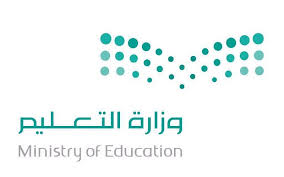 مكتب التعليم ؟؟؟؟؟؟؟؟؟؟وزارة التعليمثانوية ؟؟؟؟؟؟؟؟؟؟؟؟؟؟؟؟؟؟؟؟؟؟؟؟الإدارة العامة للتعليم بمنطقة ؟؟؟؟؟؟نظام المقررات